Конкурсное заданиеСлесарное дело1 ВведениеСодержанием конкурсного задания являются слесарные работы. Участники соревнований получают инструкцию, чертеж изготовляемых деталей. Конкурсное задание имеет несколько модулей, выполняемых последовательно. Конкурс включает в себя изготовление «Дверной задвижки» из листового и прокатного металла.Окончательные аспекты критериев оценки уточняются членами жюри. Оценка производится как в отношении работы модулей, так и в отношении процесса выполнения конкурсной работы. Если участник конкурса не выполняет требования техники безопасности, подвергает опасности себя или других конкурсантов, такой участник может быть отстранен от конкурса.Время и детали конкурсного задания в зависимости от конкурсных условий могут быть изменены членами жюри.Конкурсное задание должно выполняться  помодульно. Оценка также происходит от модуля к модулю. 2 Формат и структура конкурсного задания.Конкурсное задание включает в себя 2 модуля: подготовительные, заготовительные и разметочные работы; изготовление и сборка.Время выполнения всего конкурсного проекта составляет – 4 часа.Сложность  заданий  остается  неизменной  для  людей  с инвалидностью. Адаптация заданий заключается в увеличении времени выполнения заданий. Участникам необходимо самостоятельно выполнить следующие задания, без какой-либо посторонней помощи:Выполнить разметкуОсуществить опиливание различных поверхностейВыполнить сверление отверстийОсуществить гибку, зенкование и клепкуМодуль 1: Подготовительные, заготовительные и разметочные работыУчастник самостоятельно должен выполнить разметку, определить базовые поверхности детали, подобрать необходимый инструмент, осуществить отделение лишнего металла от заготовки. Модуль 2: Изготовление и сборкаУчастник самостоятельно должен выполнить чистовую отделку изделия. Выполнить сверление отверстий. Осуществить сборку. Участник должен уметь читать сборочные чертежи.3 Требования к конкурсному заданиюПеред началом работы все конкурсанты обязаны пройти инструктаж по технике безопасности. Надеть спецодежду, организовать  рабочее место. Необходимо  заранее  ознакомиться  с  данным  Конкурсным  заданием  и Списком  инструмента  и  в  случае  возникновения  вопросов  задать  их организаторам. В  процессе  выполнения  конкурсных  заданий  (включая  перерывы), участники  имеют  право  общаться  со  своими  экспертами  только  в присутствии  независимого  эксперта  (эксперт,  не  имеющий заинтересованности  в  получении  преимуществ  данным  участником  перед другими участниками).  Уточняющие  вопросы  конкурсант  может  задавать  только  до  начала выполнения задания.  В процессе  выполнения  задания  участник  должен  соблюдать очередность этапов  согласно конкурсному заданию.  Участнику не разрешается выходить за пределы отведённого ему рабочего пространства за исключением согласованных с комиссией случаев.4 Критерии оценки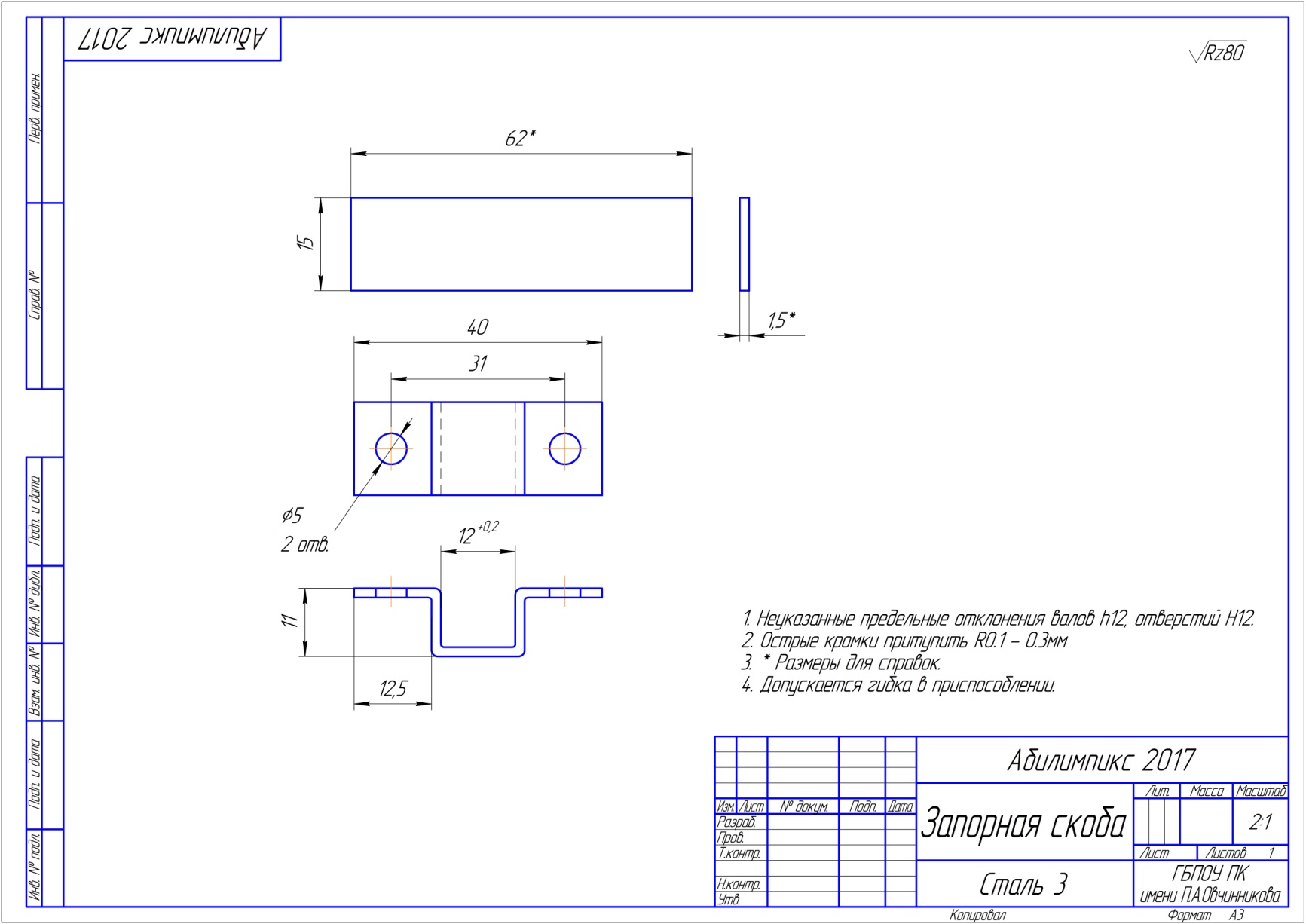 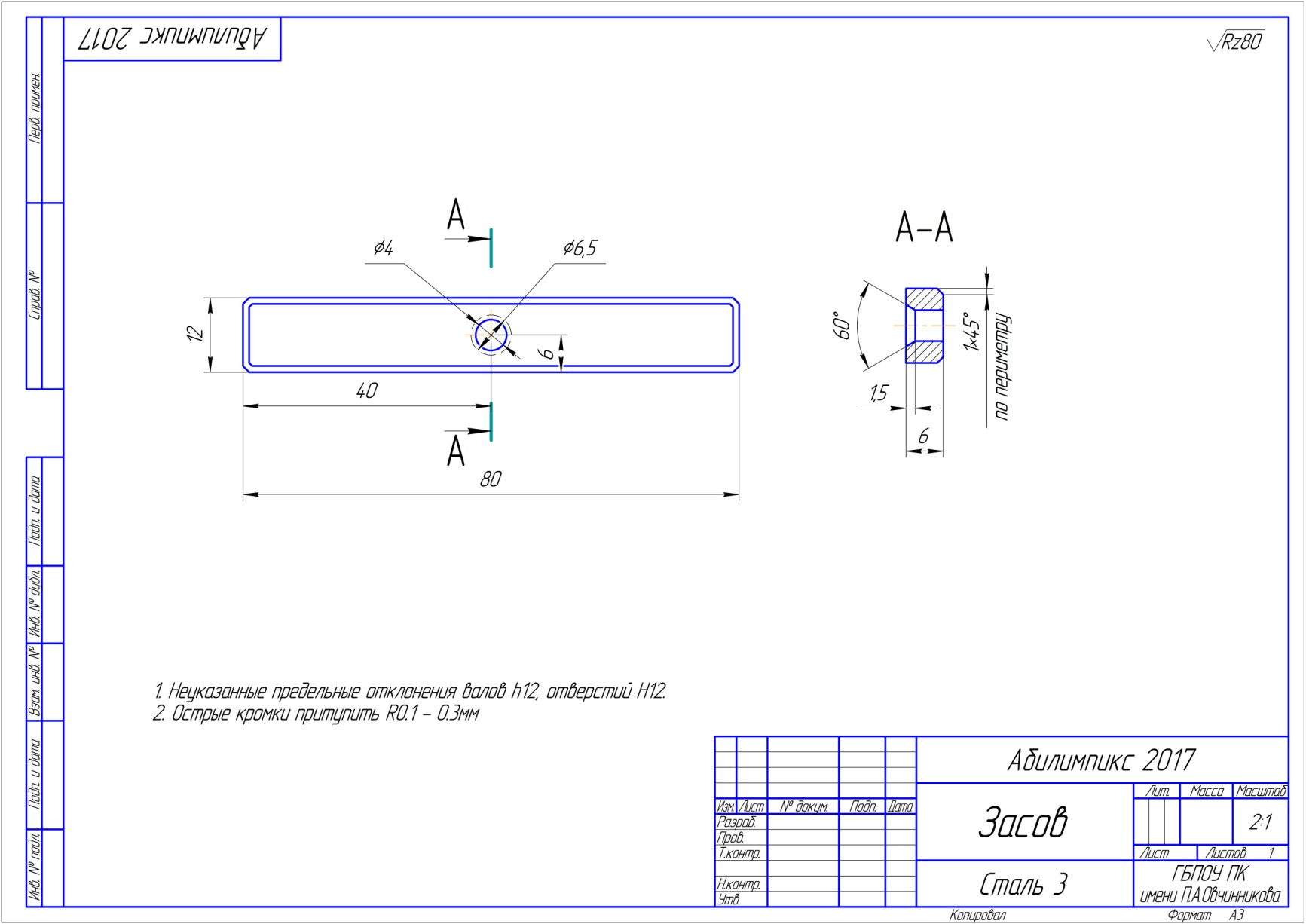 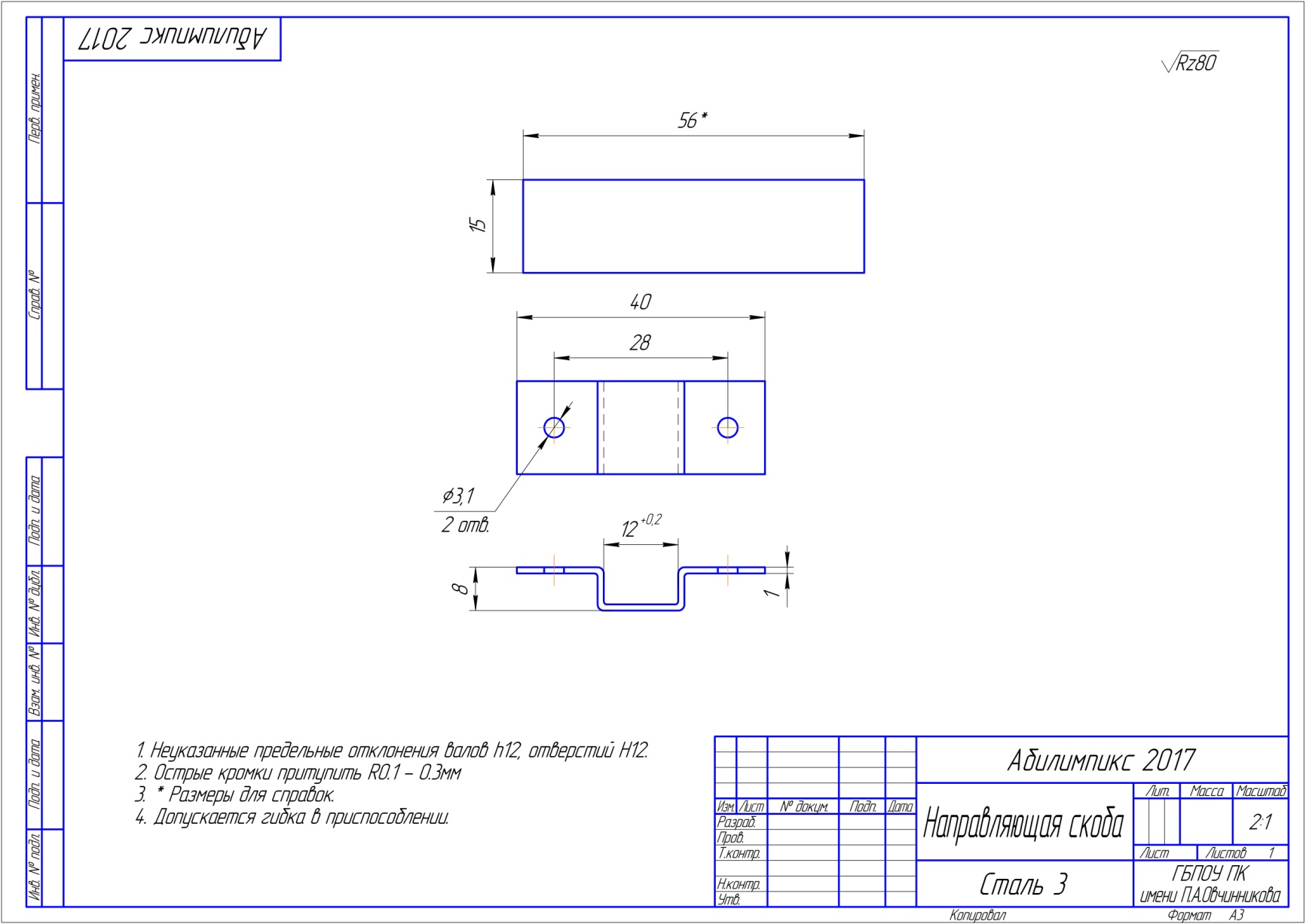 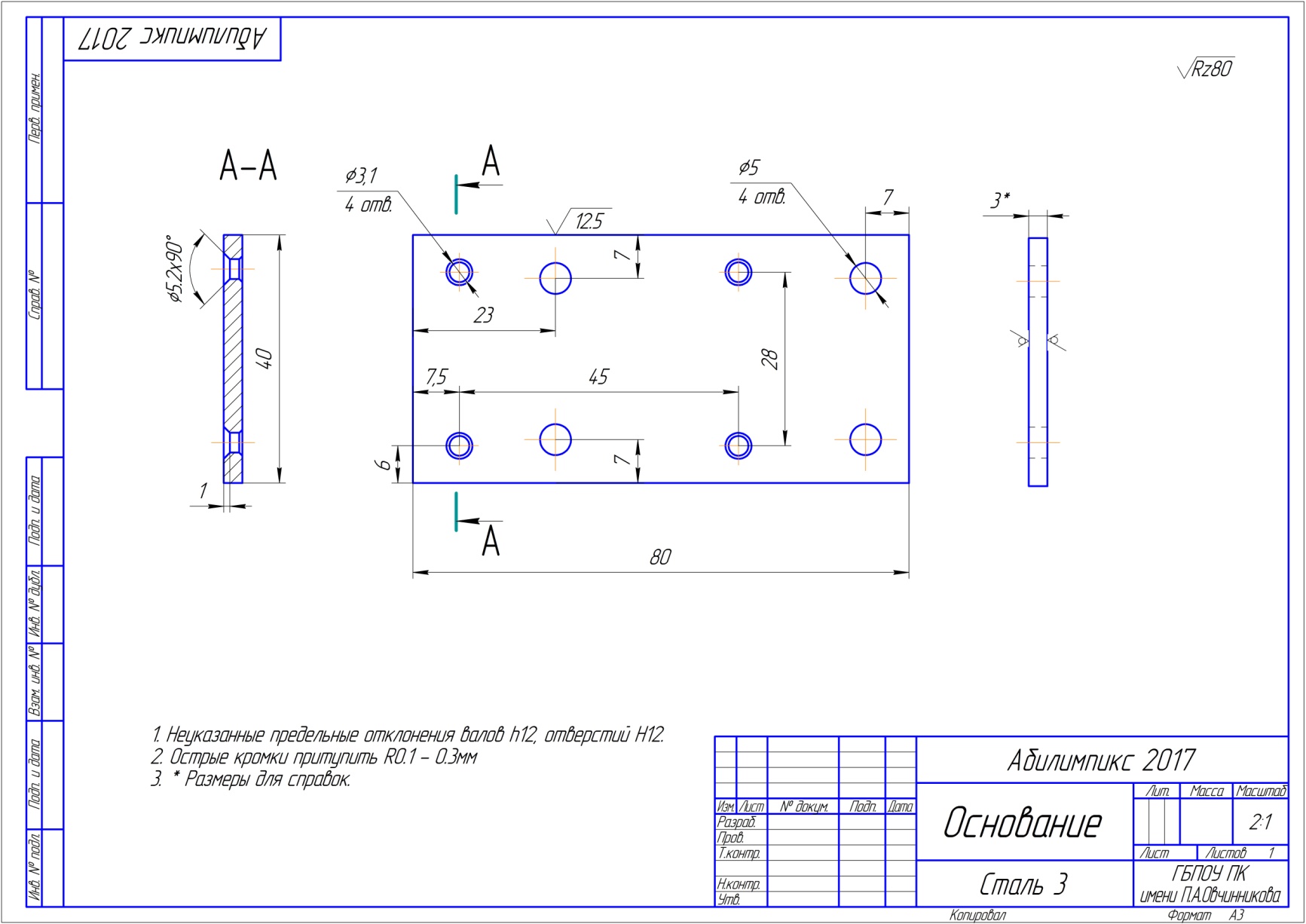 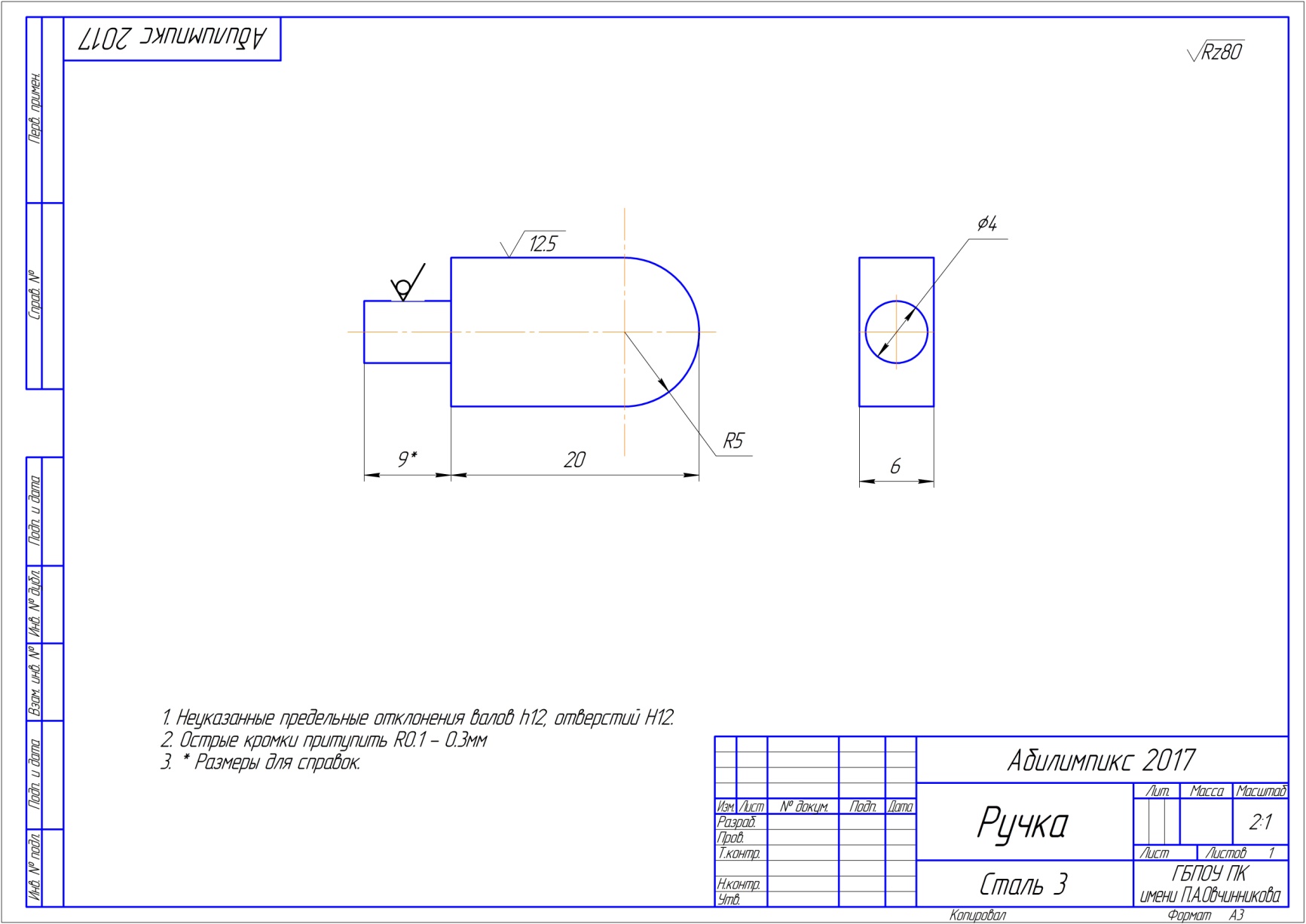 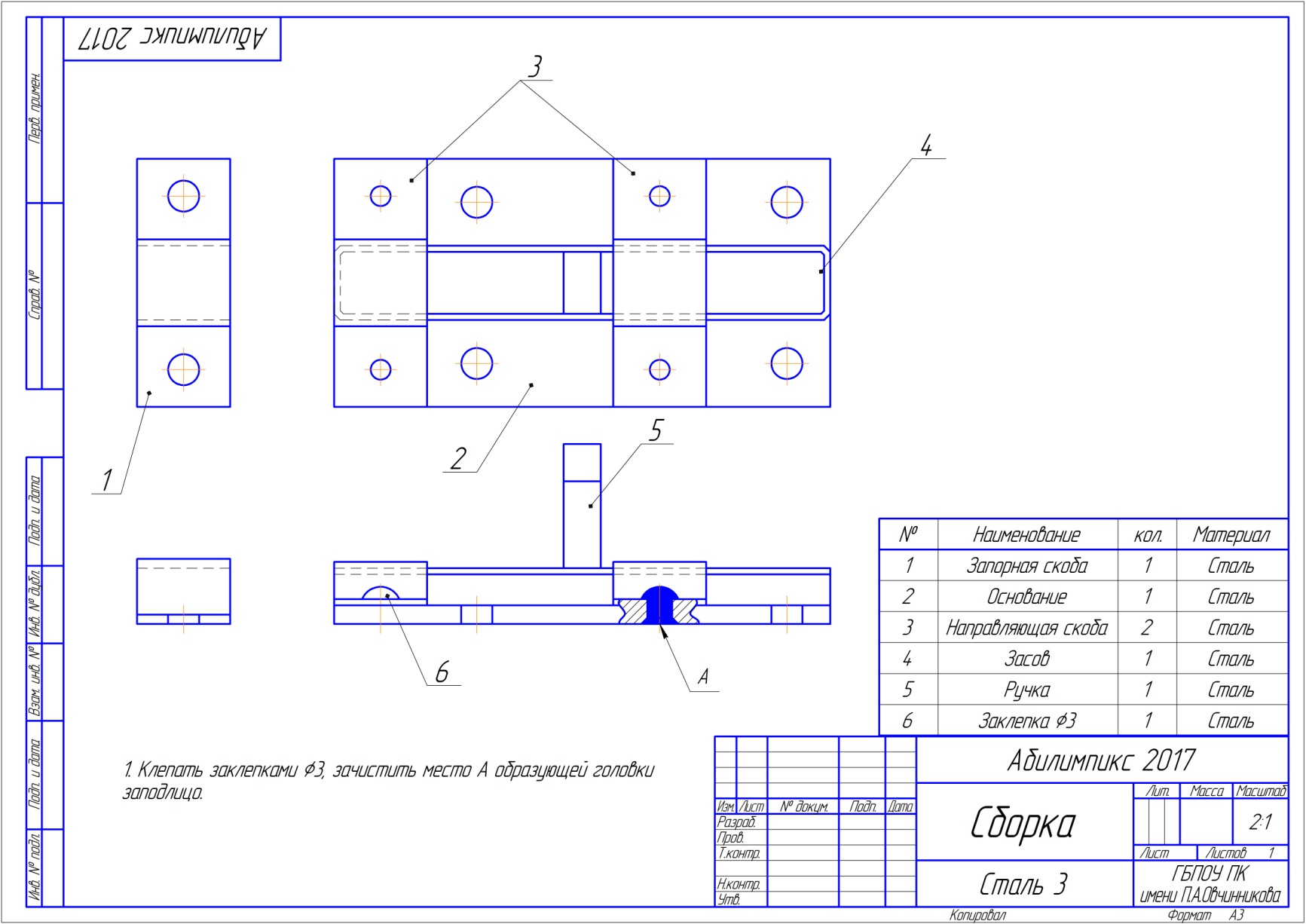 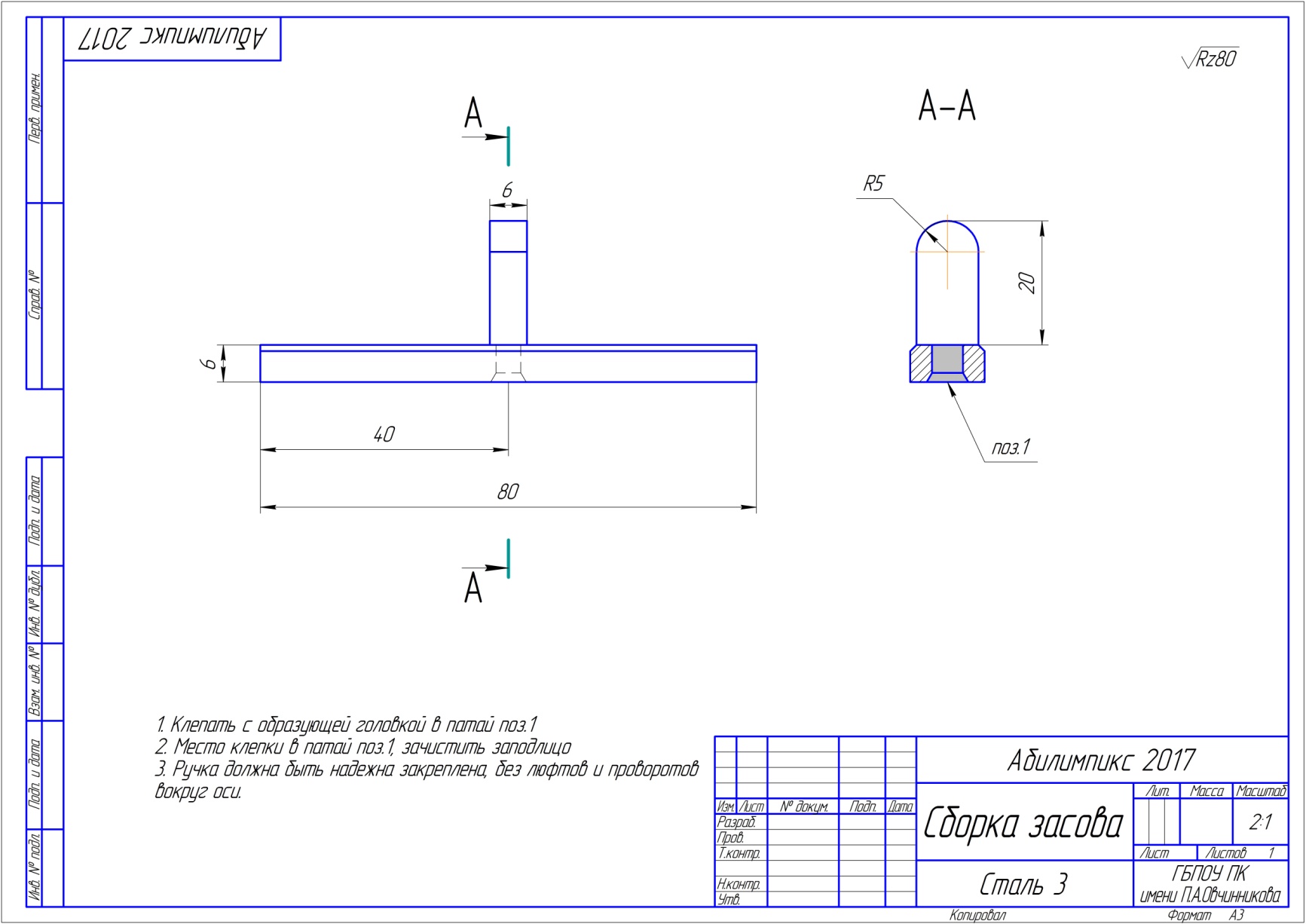 5. Инфраструктурный лист6. Техника безопасности.Перед началом работы Участники должны выполнить следующее: Внимательно изучить содержание и порядок проведения практического конкурсного задания, а также безопасные приемы его выполнения. Надеть спецодежду, волосы тщательно заправить под  головной убор. Убедиться в исправности рабочего инструмента и приспособленийПодготовить  необходимые  для  работы  материалы,  приспособления  и разложить на свои места, убрать с рабочего стола все лишнее. 6.1. Требования охраны труда во время работы.Пользоваться только исправным инструментом и приспособлениямиНе останавливать вращающийся инструмент руками или какими-либо посторонними предметами Строго соблюдать действующие инструкции. 6.2. Требования охраны труда в аварийных ситуациях.При  обнаружении  неисправности  в  работе  электрических  устройств, находящихся  под  напряжением  (повышенном  их  нагреве,  появления искрения,  запаха  гари,  задымления  и  т.д.),    Участнику  следует немедленно  отключить  источник  электропитания  и  сообщить  о случившемся Экспертам. При  возникновении  пожара  или  задымления  следует  немедленно обесточить      электрооборудование,  принять  меры  к    эвакуации  людей, сообщить об этом   Экспертам и в ближайшую пожарную часть. Приступить к тушению пожара  имеющимися средствами пожаротушения. Для тушения 
электрооборудования,  находящегося  под  напряжением,  следует  применять  только углекислотные и порошковые огнетушители, а также сухой песок или кошму, нельзя в этом случае использовать пенные огнетушители или воду.  При  несчастном  случае  или  внезапном  заболевании  необходимо  сообщить о случившемся  Экспертам,  которые  должны  принять  мероприятия  по оказанию первой помощи пострадавшим, вызвать скорую медицинскую помощь,  при  необходимости  отправить  пострадавшего  в  ближайшее лечебное учреждение.  6.3. Требования охраны труда по окончании работ.После окончания работ каждый Участник обязан: Отключить все механизмы и убрать рабочий инструмент. Привести  в  порядок  рабочее  место,  сдать  Экспертам  оборудование, материалы и инструмент. Снять спецодежду и тщательно вымыть руки с мылом. РазделКритерийОценкиОценкиОценкиРазделКритерийСубъективнаяОбъективнаяОбщаяАБезопасность 044ВО.Р.М.022СРазмеры (основание, направляющие и запорная скобы, ручка, засов).08383DОбработка кромок066EСборка (клепка)505Итого = Итого = 595100Наименование оборудования и инструментаВерстак с тисками ГЕФЕСТ-ВС-00-ЭП-Т1Табурет к верстаку регулирующийся по высотеНастольно-сверлильный станок с самозажимным патроном до13мм, 220 вольт( 380)Мини-верстак слесарный металлический ВТМ под сверлильный станокТиски к сверлильному станку с шириной губок 80мм.Напильник плоский:  №1, 200-250мм. Напильник плоский:  №2, 200-250мм. Напильник плоский:  №3, 150-200мм. Напильник плоский  №2, 150-200мм. Напильник плоский:  №3, 150-200мм. Ножницы по металлу ручныеНожовка слесарная по металлу  оснащенная, ( с 2-мя запасными полотнами дополнительно).Циркуль слесарный 200мм.ЧертилкаКернер 110мм.Зубило слесарное 200мм.Сверло спиральное:           ø 3,1мм                                               ø 4,0мм                                               ø5мм                                               ø 6,5ммЛинейка масштабная  150 мм.Линка лекальная 80 мм.Угольник лекально поверочный УШШтангенциркуль  ШЦ-1, 0-125мм.Штангенциркуль  ШЦ-2, 0-250 мм.Радиусомер R5.Молоток слесарный, 400гр.Бумага наждачная мелкозернистаяОчки прозрачные защитныеЩётка-смёткаРасходные материалы на одного человекаКомплект заготовок  Ст.3, лист 1 мм.(56х15)- 2шт.                                  Ст.3, лист 1,5  мм.(62х15)- 2шт.                                  Ст.3, лист 3.0 мм.(80х40)- 2шт.Комплект заготовок  Ст.3, круг ø17, L= 30мм - 2шт.Комплект заготовок  Ст.3, квадрат 14, L= 90мм - 2шт.Комплект заклёпок с полукруглой головкой ø 3 мм- 8шт"Тулбокс" Инструмент, который должен привезти с собой участникПриспособления (оправки), для гибки деталей " Скобы"Комплект оправок (поддержек), для клёпкиСпецодежда (халат х/б , головной убор).Обувь на жесткой подошве с закрытым верхомОчки прозрачные защитные